Verslag werkgroep Heesch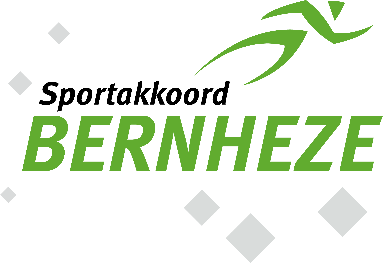 AlgemeenAgendapuntenAfsprakenNaam werkgroep/kernteamwerkgroep HeeschDatum09 november 2022Tijdstip19:00AanwezigAfwezig met afmeldingNaam agendapuntKorte toelichtingTerugblik vorige vergaderingIedereen is het eens dat we tijdens iedere vergadering wisselen van voorzitter. De ‘host van de dag’ zal deze rol op zich nemen.Actiepunten bespreken- Welk budget is er vanuit het sportakkoord beschikbaar?Er is een flink budget beschikbaar dat dit jaar nog besteed moet worden. Het kernteam komt op 16 november bij elkaar om alle aanvragen te bespreken. Voor verdere informatie over het budget en hoe je budget kan aanvragen, zie: https://www.actiefbernheze.nl/lokaal-sportakkoord- Er moet nog contact gezocht worden met het SEC. Er is een nieuwe manager binnen Gympo!nt dus prioriteit lag op dit moment ergens anders. - Hoe zet je de sport in de markt in Bernheze? Afgelopen week hebben T en J een gesprek gehad met F en M vanuit de gemeente. We gaan belangrijke berichten vaker en via verschillende kanalen promoten. Denk hierbij aan website ActiefBernheze, facebook, instagram, nieuwsbrief, de MooiBernheze krant en pagina’s vanuit de gemeente. Dit initiatief moet ook vanuit de sportaanbieder zelf komen.- Er is geen sportverslaggever in gemeente Bernheze. We moeten dit zelf gaan publiceren / delen met MooiBernheze krant.- Mogelijkheden app “Actief Bernheze”De prijs is eenmalig 3.100 en jaarlijks 900 exclusief. Op dit moment kiezen we er daardoor niet om te werken met een app.- Valpreventie voor ouderen. In Heesch wordt dit al georganiseerd door Samen Heeschhttps://samenheesch.nl/over-samen-heesch/valpreventie/Wat is er op dit moment al gerealiseerd?- Beweegtoestellen Boonakker- Naschools beweegaanbod Emmaus + Kiem en EikenwijsTot de carnavalsvakantie zitten we binnen. Wanneer het mooi weer wordt gaan we naar pleintjes/veldjes zodat iedereen deel kan nemen.- Opstart fittestdagen 2023- Ouderen in beweging krijgen in Heelwijk met behulp van sportaanbieders, scholen en BSO’s.Wat zijn de doelstellingen vanaf nu tot komend overleg?Organiseren van een Sportweek. Tijdens deze week kan iedere sportaanbieder haar sport promoten en kunnen alle leerlingen van de basisschool ontdekken welke sport ze leuk vinden. Actiepunten: Stichting Gympo!nt gaat een concept makenM gaat kijken welke week hiervoor geschikt isIdeëen: - Laagdrempelig beginnen (eerste keer alleen groep 6/7/8)- Lukt het om dit te organiseren tijdens school? Gymtijden?- Welke week past goed in het jaar? Timing is belangrijk, vooral kijkend naar de basisschool- Promoten van de je eigen sportclub door bijvoorbeeld een sportmarktMini Heesch: In de vakantie activiteiten organiseren voor de basisschool. Op welke manier kunnen we hierin iets betekenen? Organiseren van de Sportweek heeft prioriteit. Hier kunnen we in de toekomst naar kijken.OuderenTijdens de bouwvakvakantie zitten ouderen vaak alleen. Wat kunnen we organiseren om deze ouderen samen in beweging te krijgen? Iets organiseren tijdens de Nationale sportweek is ook een optie.Sportcomplexen / sportparkenHoe kunnen we ervoor zorgen dat we meer rendement halen uit een sportpark? Multi-inzetbare accommodaties. Welke stappen we op dit moment organisch al zetten?Meer rendement uit een sportpark halen. Welke stappen kunnen op dit moment organisch al zetten? Zandbak van handbal is een goed voorbeeld.Gemeente, scholen, verenigingen hierbij betrekken. Wat verder ter tafel komt- Vanuit de KBO is er op donderdagmorgen een wandelgroep voor ouderen. Tijdens de sportmarkt van de fittestdagen in Heesch kunnen we dit ook promoten.- Wat wordt er vanuit de pas al georganiseerd voor ouderen? Eventueel in samenwerking met de KBO?- Is er een mogelijkheid om 3 jarige deel te laten nemen aan beweegactiviteiten op school? Samenwerking tussen KDV ‘t Beertje, de Kiem en J.- Emmaus en BSO gaan kijken welke mogelijkheden er zijn voor drumlessen. Aurora schijnt hier open voor te staan.- Er zijn veel goede initiatieven. Om voor kruisbestuiving te zorgen binnen Heesch moeten we er samen voor zorgen dat de initiatieven worden uitgevoerd zodat mensen getriggerd worden om aan te sluiten bij het Sportakkoord en de werkgroep Heesch. Zo wordt het bereik groter en krijgen we meer mensen in beweging.- Er wordt positief gesproken over de themabijeenkomsten / workshops die georganiseerd zijn door T. - Afgelopen week hebben T en J gesprek gehad met de GGD en JOGG-Fit. Ze gaan actief inzetten om sportkantines gezonder en sportparken rookvrij te maken.https://www.actiefbernheze.nl/nieuws/gezondere-en-rookvrije-sportomgeving5.Vervolg sportakkoord 1 februari 19:00. Locatie volgt nog. Er is het volgende afgesproken: J maakt de agenda voor deze vergadering. Iedereen binnen de werkgroep maakt zelf een keuze of hij/zij het nuttig vind om aan te sluiten. Als je binnen de werkgroep met een doelstelling van het sportakkoord aan de slag wil gaan benader je de mensen die je daarvoor nodig hebt.ActiepuntWat?Wie?Wanneer?Iedereen probeert organisaties die nog niet betrokken zijn in de werkgroep enthousiast te maken voor de volgende werkgroep bijeenkomst. iedereencontinu Betrokken organisaties denken na over hun behoeftes / ambities in deze werkgroepIedereencontinuBespreken tijdens vergadering 11-22Alle sportaanbieders uit deze werkgroep registreren hun aanbod op Actief BernhezeIedereenConcept maken Bernheze SportweekMarion kijkt welke week dit het beste georganiseerd kan wordenStichting Gympo!ntEmmausVoor 1 februari 2023Welke mogelijkheden zijn er om 3 jarige mee te laten doen aan een gymles van de Kiem?M & J10-11Hoe staat het er op dit moment voor met BHV / EHBO trainingen? Hoe kunnen deze georganiseerd worden?M, JVoor 1 februari 2023Ouderen samen in beweging krijgen tijdens de bouwvakvakantie of Nationale SportweekG, E, JVoor 1 februari 2023Benaderen welke sportaanbieders aan de slag willen met de GGD voor een gezondere kantine of met JOGG-Fit voor een rookvrije sportomgevingJ10-11Hoe kunnen we ervoor zorgen dat sportaccommodaties multi-inzetbaar wordenR? n.t.b.11.Komend overleg staat gepland op 1 februari 2023 om 19:00 uurJori maakt de agenda, werkgroepleden bepalen zelf of ze het nuttig vinden om aan te sluitenJ10-11